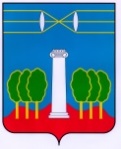 СОВЕТ ДЕПУТАТОВГОРОДСКОГО ОКРУГА КРАСНОГОРСКМОСКОВСКОЙ ОБЛАСТИР Е Ш Е Н И Еот   26.08.2021   № 596/44О награждении Благодарственным письмом врача ультразвуковой диагностики ГБУЗ МО «Красногорская городска больница №1» Баженовой Л.В.За безупречный труд, высокий профессионализм, преданность профессии, внесение большого вклада в развитие здравоохранения, оказание лечебно – профилактической помощи населению и в связи с выходом на пенсию, Совет депутатов РЕШИЛ:Наградить Благодарственны письмом Совета депутатов городского округа Красногорск с вручением памятного сувенира врача ультразвуковой диагностики ГБУЗ МО «Красногорская городска больница №1» Баженову Людмилу Викторовну.ПредседательСовета депутатов                                       			               С.В. ТрифоновРазослать: в дело, ГБУЗ МО «Красногорская городска больница №1»